Multiples of 6: 6-72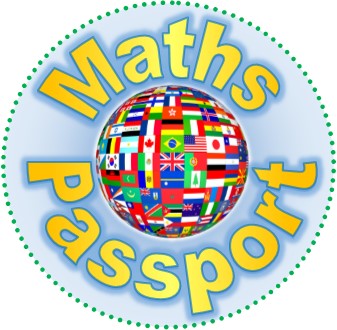 Multiples of 6: 6-72Multiples of 6: 6-72Multiples of 6: 6-72Multiples of 6: 6-72Multiples of 6: 6-72Multiples of 6: 6-72Multiples of 6: 6-72Multiples of 6: 6-72Multiples of 6: 6-72Multiples of 6: 6-72Multiples of 6: 6-7261218243036424854606672